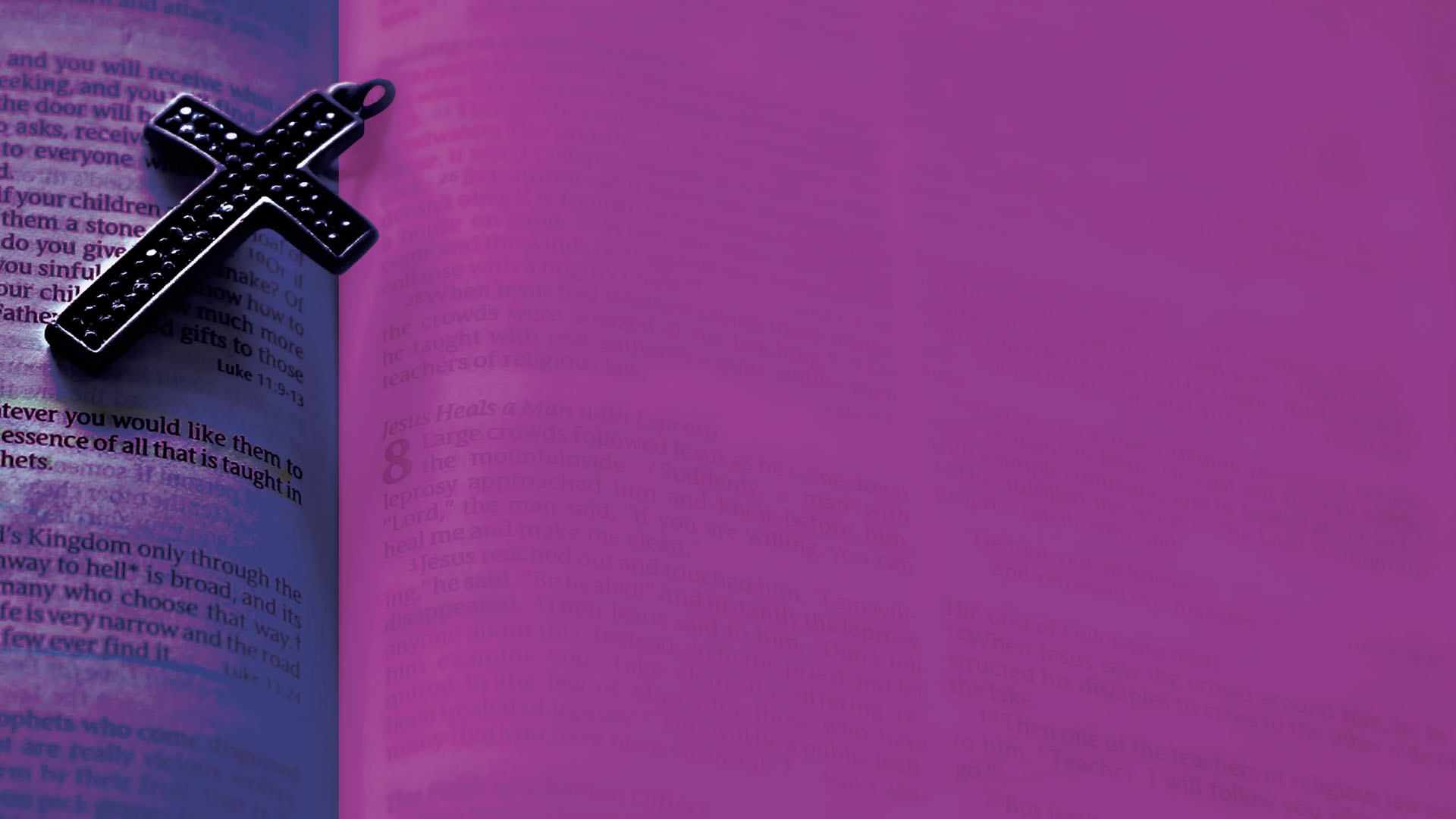                                                                                                              Happy 40th Anniversary 
                                    of Sacerdotal Ordination 
                                          to the Priesthood 
                                           Fr. Tony Yllana!                                    
                                   Congratulations on reaching this great      
                                      milestone in your priestly ministry!                                                                                                 May God continue to bless you and be 
                                                                   with you in all you do.                                                                                      